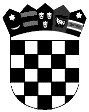 R E P U B L I K A   H R V A T S K APRIMORSKO-GORANSKA  ŽUPANIJA             GRAD RIJEKAUpravni odjel za odgoj i obrazovanje, kulturu, sport i mlade Rijeka, 13. veljače 2024.KONAČNA RANG-LISTA PRISTUPNIKA NATJEČAJU ZA DODJELU STIPENDIJA DAROVITIM STUDENTIMA U ŠKOLSKOJ 2023./2024. GODINI1Drozdek MarkoBraće Stipčić 9Fakultet elektrotehnike i računarstva80,422Ružić RobertaEde Jardasa 46Medicinski fakultet713Kolić VjekoŠetalište I. G. Kovačića 23Fakultet za matematiku Sveučilišta u Rijeci69,74Margeta DomagojRastočine 4Medicinski fakultet Sveučilišta u Zagrebu67,645Keš NoaDrežnička 1Fakultet za biotehnologiju i razvoj lijekova67,386Perica EniCvjetna 26Fakultet biotehnologije i razvoja lijekova 67,127Dragojević DanielMinakovo 19Medicinski fakultet Sveučilišta u Rijeci64,098Mrvić NinaSokol Kula 4Učiteljski fakultet u Rijeci63,789Radojčić IvaMarije Grbac 16Farmaceutsko-biokemijski fakultet60,6310Mance KarloTuranski put 4Fakultet elektrotehnike i računarstva58,2111Car EugenJ. P. Kamova 46Medicinski fakultet, Sveučilište u Rijeci56,8812Jurkovic IsabelleCvetkov trg 12Prehrambeno-biotehnološki fakultet55,4913Blečić AlekBože Milanovića 8University of Amsterdam, Faculty of Humanities55,2714Čučak LeoRatka Petrovića 37Sveučilište u Rijeci Tehnički fakultet53,3415Jerković IvaVlatke Babić 14Akademija primijenjenih umjetnosti 52,916Liker Korina Rakaljski put 2Akademija primijenjenih umjetnosti u Rijeci52,117Lečić LeonardBaštijanova 40Tehnički fakultet Sveučilišta u Rijeci50,66